Invitasjon til treningssamling Bærum idrettspark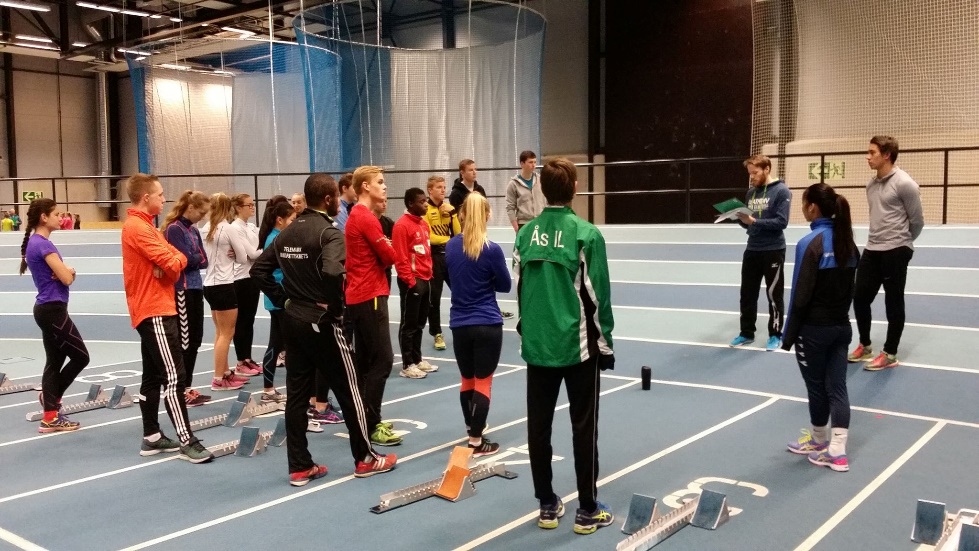 Til Kretsene: Hedmark, Oppland, Oslo, Akershus, Telemark, Buskerud, Østfold og Vestfold friidrettskretserInviterer utøvere fra UM nivå og eldre inviteres til treningssamling.  ( født 03 og eldre) STED: 		Bærum idrettsparkDATO:  		Lørdag 28. april PROGRAM:  	13.00  -15.00 – trening15.00 -16.00  - foredrag med Quincy Douglas: lær av de besteFormålet med denne samlingen er å knytte bånd på tvers av klubb og krets, samt ny læring og motivasjon.Påmelding via Quest back innen 20. april her: 	https://response.questback.com/norgesfriidrettsforbund/yb5lsyng8oVi tilbyr følgende trenere på følgende øvelser:Det er en egenandel på kr 300,- pr utøver, regning sendes klubber i etterkant ( så er det opp til hver klubb, å sende videre). Transport til og fra stadion, må ordnes av hver enkelt.    Da ser i frem til en forrykende flott friidrettsdag i Bærum, med mye god idrett på banen Spørsmål? Kontakt Dag Kåshagen Tlf: 922 14 740Mette F. Dale Tlf: 48 14 68 07               HøydeAdrian Proteasa – bronse i EM, nr 7 i OL og respektert trener for mange høydehoppere i NorgeSprintTormod Hjortnæs Larsen bl.a 11 NM medaljer i sprint, repr i EM friidrettDistanseAndreas Roth – flere ganger norgesmester på 800, samt deltaker i flere EMStavSnorre Sønju – respektert og dyktig stavtrener fra BuskerudSleggeEivind Henriksen  -norsk rekordholder i sleggekast og 4. plass i JR VM, Nr 13 i OL            SpydKamilla Chudzik – tidligere VM bronsevinner i mangekamp, og trener for flere gode utøvere i NorgeLengde/trestegSofie Olsholt -. Flere medaljer i NM, deltaker i Nordisk400mQuincy Douglas - norsk rekord på 400m, mange norske mesterskap og EM deltaker.Kule/DiskosFredrik Amundgård – Norgesmester i både kule og Diskos – deltaker i jrVMStian Andersen – NM gull i kule, samt Jr VM deltaker i mangekamp